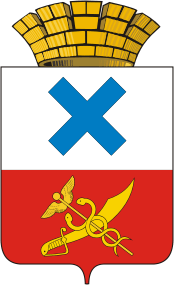 ПОСТАНОВЛЕНИЕ администрации Муниципального образованиягород Ирбитот  21 сентября 2017 года  № 1680г. ИрбитО создании комиссии по проведению открытого конкурса по отбору управляющей организации для управления многоквартирными домами       В целях исполнения требования статьи 161 Жилищного кодекса Российской  Федерации, постановления Правительства Российской Федерации от 6 февраля 2006 года № 75 «О порядке проведения органом местного самоуправления открытого конкурса по отбору управляющей организации для управления многоквартирным домом», на основании Федерального закона Российской Федерации от 6 октября 2003 года № 131-ФЗ «Об общих принципах организации местного самоуправления в Российской Федерации», Устава Муниципального образования город Ирбит, администрация Муниципального образования город Ирбит ПОСТАНОВЛЯЕТ: Утвердить состав конкурсной комиссии по отбору управляющей организации для управления многоквартирными домами в составе:Председатель комиссии  - Лобанов Сергей Семенович, заместитель главы администрации Муниципального образования город Ирбит;Секретарь – Руколеева Елена Александровна, ведущий специалист отдела городского хозяйства администрации Муниципального образования город Ирбит;Члены комиссии:Крамаренко Максим Львович, заместитель главы администрации Муниципального образования город Ирбит;Юрьева Светлана Анатольевна, начальник юридического отдела администрации Муниципального образования город Ирбит;Ожиганова Ольга Анатольевна, начальник отдела имущественных и земельных отношений администрации Муниципального образования город Ирбит;Коростелева Светлана Владиславовна, начальник отдела городского  хозяйства администрации Муниципального образования город Ирбит.Отделу городского хозяйства администрации Муниципального образования город Ирбит (Коростелева С.В.) организовать проведение открытого конкурса по отбору управляющей организации для управления многоквартирным домом в соответствии с требованиями законодательства.Постановление администрации Муниципального образования город Ирбит от 1 февраля 2016 года № 120 «О проведении открытого конкурса по отбору управляющей организации для управления многоквартирными домами» признать утратившим силу. Контроль за исполнением настоящего постановления возложить на заместителя главы администрации Муниципального образования город Ирбит С.С. Лобанова.Глава Муниципальногообразования  город Ирбит      						 Г.А. Агафонов